Datenschutzerklärung 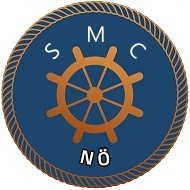                       Schiffsmodellclub NÖDer Schutz Ihrer Daten ist uns wichtig. Wir wollen Sie daher an dieser Stelledarüber informieren, welche personenbezogenen Daten wir in unserem Verein zu welchem Zweck verarbeiten.1. Ihre Mitgliedschaft im VereinAls Mitglied unseres Vereins, schließen Sie mit uns einenMitgliedschaftsvertrag ab. Zum Zwecke der Erfüllung der Vereinsaufgabengemäß unseren Vereinsstatuten verarbeiten wir von Ihnen folgendepersonenbezogene Daten:Name :  ………………………………………………………………….Anschrift   :………………………………………………………………E-Mail-Adresse :………………………………………………………..Telefonnummer :……………………………………………………….Geb. Datum  :…………………………………………………………..Foto, div. Fotos / Videos von Treffen,    oder für Verein wichtiges. Gemäß den Statuten des Vereins:Schiffsmodellclub NÖVerein für RC Schiffsmodelle Vereinssitz: 2560 Berndorf 2Kontakt: Hans ReithofereMail:   hansreithofer@gmx.at oder msv-sued-neu@gmx.atRechtsform:  Verein Vereinsregisternummer  ZVR: 483252273Vereinsgericht  Wien Ihre Daten werden für die Dauer der Mitgliedschaft bei uns gespeichert. Für den Fall Ihres Austritts aus dem Verein werden Ihre Daten zur Erfüllung unserer gesetzlichen Aufbewahrungspflicht für die gesetzlich vorgeschriebene Dauer (in der Regel 7 Jahren bzw. aufgrund der Auflagen mancher öffentlicherFörderstellen 10 Jahre) gespeichert.2. Ihre Teilnahme an unseren VeranstaltungenAls Teilnehmer/in an Veranstaltungen unseres Vereins werden Ihrepersonenbezogenen Daten, soweit diese für die Anmeldung oder Teilnahme an den Veranstaltungen erforderlich sind, gespeichert.Wir dürfen Sie darüber hinaus informieren, dass im Rahmen unsererVereinsveranstaltungen möglicherweise Fotografien, Ton- und/oderVideoaufnahmen erstellt werden. Diese Aufnahmen können in verschiedenenMedien (Print, TV, Online) und in Publikationen (Print, Online) unseres Vereins, oder sonst. Online Medien (NÖN, div. Zeitungen, fb usw. ) Verwendung finden.3. Ihr Besuch auf unserer WebsiteDer Verein ist für die inhaltliche Gestaltung der Website verantwortlich und istsowohl Medieninhaber als auch Herausgeber. Im Zuge Ihres Besuchs unsererWebsite werden ev. folgende Informationen erhobenDas Datum und die Uhrzeit des Aufrufs unserer WebsiteIhre IP-AdresseName und Version Ihres WebbrowsersUnd jene Informationen, die Sie selbst durch Ausfüllen desKontaktformulars oder Registrierung für unseren Newsletter zur Verfügungstellen.Diese Daten werden zu folgenden Zwecken verarbeitet:um Ihnen diese Website zur Verfügung zu stellen,diese Website weiter zu verbessern und zu entwickeln sowieum auf Ihre Anfragen zu antworten und Infos zu schicken (Newsletter usw.)Wenn Sie auf dieser Website personenbezogene Daten eingeben, erteilen Sieuns mit der Eingabe Ihrer Daten die Zustimmung, dass wir diese Daten zumangegebenen Zweck elektronisch verwenden dürfen. Diese Daten werden sicher verwahrt und nicht an Dritte weitergegeben. Davon ausgenommen ist die Weitergabe an staatliche Behörden, sofern der Verein gesetzlich dazu verpflichtet ist.Es besteht keine Verpflichtung, jene Daten, um deren Angabe wir Sie auf unsererWebsite bitten, tatsächlich anzugeben. Wenn Sie dies jedoch nicht tun, wird es Ihnen nicht möglich sein, alle Funktionen der Website zu nutzen.4. Rechtsgrundlagen der VerarbeitungDie rechtliche Grundlage für die Verarbeitung Ihrer personenbezogenen Datenerfolgt aufgrund Ihres Mitgliedschaftsverhältnisses, Ihrer Teilnahme an unserenVeranstaltungen, Ihres Besuchs auf unserer Website bzw. liegt sonst in unseremberechtigten Interesse gemäß DSGVO, welches darin besteht, die oben unterPunkt 1.-3. genannten Zwecke zu erreichen.5. CookiesAuf dieser Website werden sogenannte Cookies verwendet. Ein Cookie ist eine Datei, die auf Ihrem Computer gespeichert werden kann, wie Sie eine Website besuchen. Grundsätzlich werden Cookies verwendet, um Nutzer/innenzusätzliche Funktionen auf einer Website zu bieten. Sie können zum Beispielverwendet werden, um Ihnen die Navigation auf der Website zu erleichtern, esIhnen zu ermöglichen, eine Website dort weiter zu verwenden, wie Sie sieverlassen haben und/oder Ihre Präferenzen und Einstellungen zu speichern, wenn Sie die Website wieder besuchen. Cookies können auf keine anderenDaten auf Ihrem Computer zugreifen, diese lesen oder verändern.Wenn Sie Cookies nicht akzeptieren möchten, ändern Sie bitte IhreBrowsereinstellung entsprechend. Beachten Sie, dass dadurch Funktionalitätender Website eingeschränkt werden können.6. Übermittlung Ihrer personenbezogenen Daten an DritteWir setzen zur sicheren Verarbeitung Ihrer personenbezogenen Daten sowie auf unserer Website auch Programme und Tools von Drittanbietern ein, mit welchen wir Auftragsverarbeitungsvereinbarungen abgeschlossen und damit sichergestellt haben, dass auch diese den Schutz Ihrer personenbezogenen Daten im Sinneder DSGVO gewährleisten. Dies betrifft folgende Anbieter:von MSV eingesetzter IT-Dienstleister Firma wixx als Hoster unserer WebsiteEv. ggf, Google Analytics für die Analyse der Websitezugriffemail Versand von Newsletternund div. noch nicht erwähnte zukünftige Webseitenerweiterungen usw.Div. whats app Gruppen oder auf fb. Und anderen online Anwendungen.7. Ihre Rechte im Zusammenhang mit Ihren personenbezogenen DatenIhnen stehen grundsätzlich die Rechte auf Auskunft, Berichtigung, Löschung,Einschränkung, Datenübertragbarkeit und Widerspruch zu. Dafür wenden Siesich an uns: siehe oben oder auf Info auf homepage. Wenn Sie der Meinung sind, dass die Verarbeitung Ihrer Daten gegen dasDatenschutzrecht verstößt oder Ihre datenschutzrechtlichen Ansprüche sonst in einer Weise verletzt worden sind, wenden Sie sich bitte zuerst an uns, damit das geklärt oder etwas gelöscht wird, und dann haben Sie die Möglichkeit sich an die Datenschutzbehörde zu wenden.8. UrheberrechtDer Inhalt dieser Homepage ist urheberrechtlich geschützt. Die Informationensind nur für die persönliche Verwendung bestimmt. Jede weitergehende Nutzung- insbesondere die Speicherung in Datenbanken, die Vervielfältigung und jedeForm von gewerblicher Nutzung sowie die Weitergabe an Dritte (auch in Teilenoder in überarbeiteter Form) - ohne Zustimmung des Vereins ist untersagt.9. HaftungsausschlussIm Hinblick auf die technischen Eigenschaften des Internets kann keine Gewährfür die Authentizität, Richtigkeit und Vollständigkeit der im Internet zur Verfügunggestellten Informationen übernommen werden. Des Weiteren wird auch keine Gewähr für die Verfügbarkeit oder den Betrieb der gegenständlichen Homepage und ihrer Inhalte übernommen.Jede Haftung für unmittelbare, mittelbare oder sonstige Schäden, unabhängigvon deren Ursachen, die aus der Benutzung oder Nichtverfügbarkeit der Datenund Informationen dieser Homepage erwachsen, wird, soweit rechtlich zulässig, ausgeschlossen.Der Verein weist darauf hin, dass für die Inhalte der Hyperlinks keineVerantwortung und keine Haftung übernommen wird. 
Jede Einbindung einzelner Seiten oder sonstiger Auszüge von MSV Schiffsmodellbau NÖ SÜD in fremde Frames ist untersagt.
Fotos nur auf Anfrage.Der Verein überprüft andere Webseiten, zu denen sich direkteZugangsmöglichkeiten (Links) auf den Vereins-Internetseiten befinden, nichthinsichtlich Inhalt und Gesetzmäßigkeit. Der Verein übernimmt keinen Einflussauf die Gestaltung dieser Webseiten und distanziert sich ausdrücklich von dendort dargestellten, allenfalls ungesetzlichen Inhalten. Der Verein übernimmtdarüber hinaus keine Verantwortung für solche Inhalte und haftet für derartigeInhalte auch nicht. 
Für unser fb webseite bitte „gesondert“/extra bei uns (siehe oben) anfragen.   
Sollte etwas nicht passen, oder vergessen worden sein, oder geändert werden, bitte uns zuerst informieren (mail , Tel oder direkt ), damit wir das korrigieren, laufend verbessern. 
Danke. 
Wir wünschen viel Spaß und Freude bei unseren & div. RC / Schiffs 
Treffen und Veranstaltungen. Unterschrift Vorstand                                              Datum, Ort, Unterschrift Mitglied                                               ………………………………………………                                              ……………………………………………….                            Erstellt am 2022.07.10,    Schiffsmodellclub NÖ 